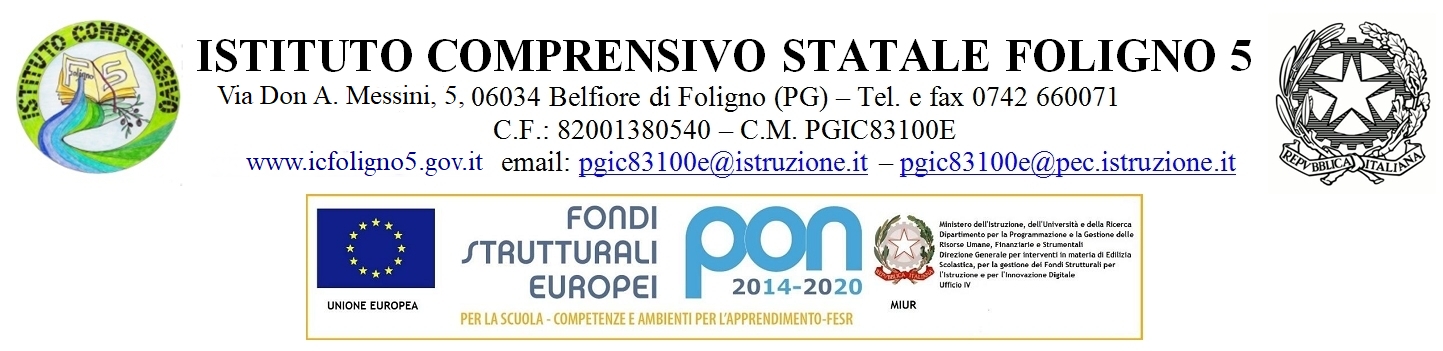 RELAZIONE FINALE – BES     Anno scolastico: …………….L’alunn… ha affrontato il percorso scolastico secondo le strategie previste dal PDP e adottate da tutti i docenti del Consiglio di Classe.Rispetto alla rilevazione dei bisogni, ha riscontrato progressi nelle seguenti aree:Nell’area cognitiva è migliorato rispetto a: tempi lunghi difficoltà di attenzione difficoltà di memorizzazione difficoltà di comprensione difficoltà di espressione difficoltà nell’applicazione non ha riscontrato progressiNell’area relazionale è migliorato rispetto a: mancanza di autocontrollo mancanza di autostima mancanza di motivazione mancanza di interesse difficoltà di relazione con i compagni non ha riscontrato progressiIl suo atteggiamento nei confronti della scuola si è modificato rispetto a: porta il materiale esegue i compiti partecipa frequenza …………………. (discontinua o regolare) il suo atteggiamento nei confronti della scuola non si è modificatoStrategie adottate dai docenti del Consiglio di Classe:	Altro:Data …………………….DATI GENERALIDATI GENERALIAlunno ClasseInterventi pregressi al percorso scolastico valutazioni ASL   valutazioni Enti privati inserimento in laboratori ASL/privati altroInterventi contemporanei al percorso scolastico valutazioni ASL   valutazioni Enti privati inserimento in laboratori ASL/privati altro Rapporti scuola - famiglia assenti      saltuari    regolari   proficui Il Dirigente Scolastico    Il Coordinatore per il C.d.C.………………………………..…………………………………